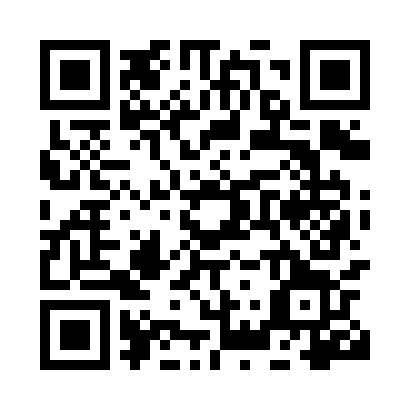 Prayer times for Kampenhout, BelgiumWed 1 May 2024 - Fri 31 May 2024High Latitude Method: Angle Based RulePrayer Calculation Method: Muslim World LeagueAsar Calculation Method: ShafiPrayer times provided by https://www.salahtimes.comDateDayFajrSunriseDhuhrAsrMaghribIsha1Wed3:496:151:395:419:0411:192Thu3:456:131:395:429:0611:223Fri3:426:111:395:439:0711:254Sat3:386:091:395:439:0911:285Sun3:356:071:385:449:1011:316Mon3:316:061:385:449:1211:347Tue3:286:041:385:459:1311:388Wed3:246:021:385:469:1511:419Thu3:236:011:385:469:1611:4410Fri3:235:591:385:479:1811:4611Sat3:225:581:385:479:2011:4612Sun3:225:561:385:489:2111:4713Mon3:215:551:385:499:2311:4814Tue3:205:531:385:499:2411:4815Wed3:205:521:385:509:2511:4916Thu3:195:501:385:509:2711:5017Fri3:195:491:385:519:2811:5018Sat3:185:471:385:519:3011:5119Sun3:185:461:385:529:3111:5120Mon3:175:451:385:539:3311:5221Tue3:175:441:385:539:3411:5322Wed3:165:421:395:549:3511:5323Thu3:165:411:395:549:3711:5424Fri3:155:401:395:559:3811:5425Sat3:155:391:395:559:3911:5526Sun3:155:381:395:569:4011:5627Mon3:145:371:395:569:4211:5628Tue3:145:361:395:579:4311:5729Wed3:145:351:395:579:4411:5730Thu3:145:341:395:589:4511:5831Fri3:135:341:405:589:4611:59